CONSIDERACIONES GENERALES PARA EL MANEJO DE CASOS QUE LLEGAN A LA CONTRALORÍA DE SERVICIOS DEL MINISTERIO DE AGRICULTURA Y GANADERÍA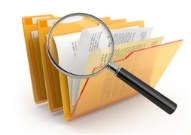 Durante el proceso de recopilación de la información que permita documentar el requerimiento presentado por parte del usuario externo e interno, no se podrá revelar información alguna a las personas que han sido señaladas como responsables de haber sido parte de la afectación en la prestación de un servicio. El Jefe responsable del área  en donde se originó el requerimiento del usuario, deberá acatar en todo momento lo que se le ha señalado con relación a la discrecionalidad con que debe manipular la información, por lo que será su responsabilidad si la misma se hace del conocimiento de personas ajenas a la situación.El Contralor (a) de Servicios valorará si el requerimiento presentado exige una labor de campo, por lo que previamente coordinará las visitas necesarias. Una vez que se tiene toda la información, el usuario externo o interno recibe de parte de la Contraloría de Servicios en un máximo de diez días hábiles la respuesta de su requerimiento. Todo caso que se atienda por parte de la Contraloría de Servicios debe ser reflejado en el Informe Anual que debe brindar el Sr. Ministro ante MIDEPLAN. 